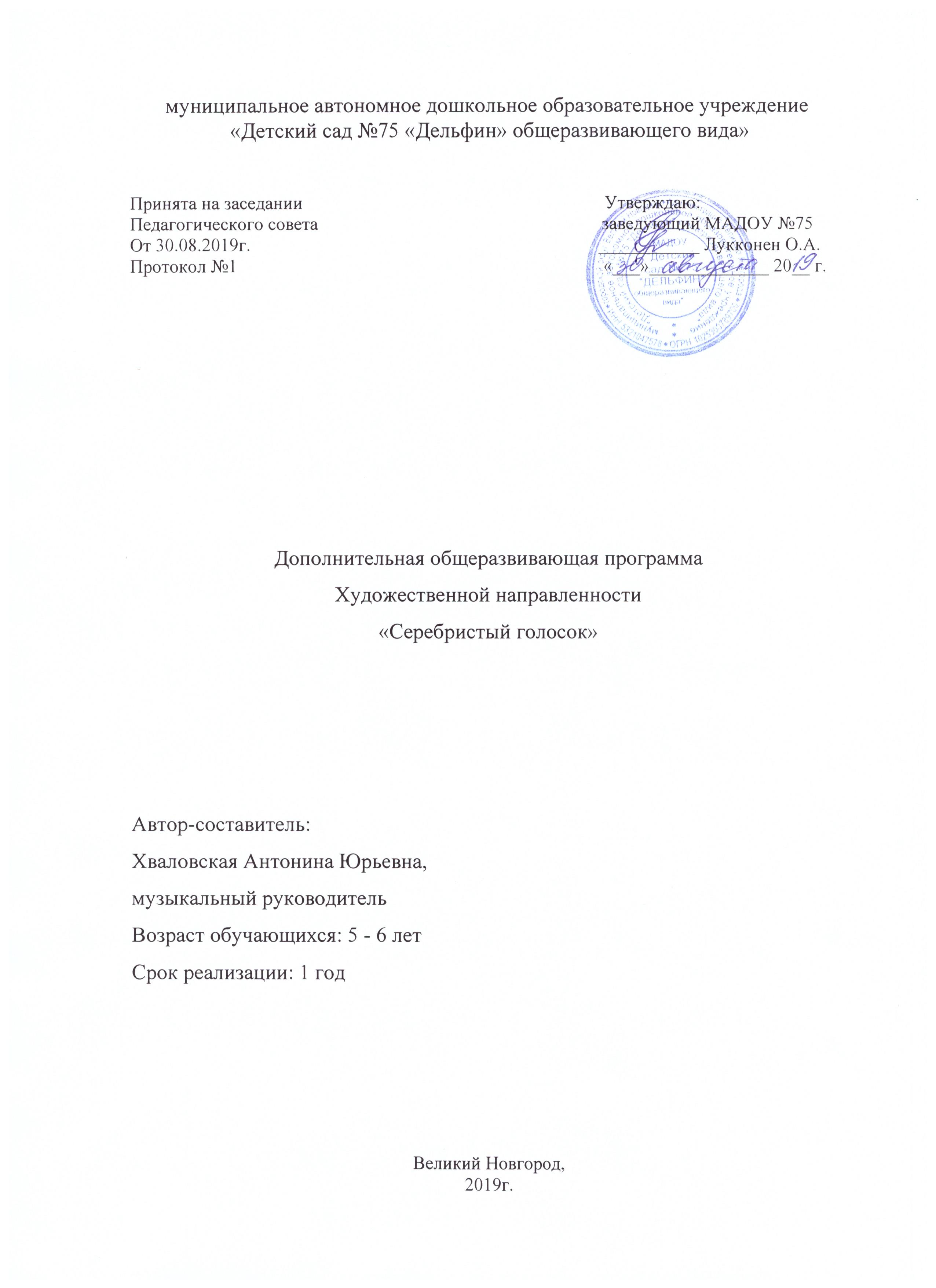 Содержание  Программы.Пояснительная записка.Программа художественной направленности по детскому вокальному ансамблю «Серебристый голосок» разработана в соответствии с приказом Министерства образования и науки Российской Федерации от 29.08.2013г. № 1008 «Об утверждении Порядка организации и осуществления образовательной деятельности по дополнительным общеобразовательным программам» и «Рекомендациями по организации образовательной и методической деятельности при реализации общеразвивающих программ в области дополнительного образования, направленных письмом Министерства культуры Российской Федерации от 21.11.2013 №191-01-39/06-ГИ, а также с учетом многолетнего педагогического опыта и традиций в области преподавания предмета «Вокальный ансамбль» в детских клубах и студиях.Данная программа разработана на основе «Программы по сольфеджио» Калужской Т.А. и адаптирована для занятий вокальным ансамблем с детьми старшего дошкольного возраста.Ансамблевое пение – наиболее распространенная форма  коллективного музицирования при музыкальном воспитании детей дошкольного возраста. Вокальный ансамбль является промежуточным звеном между сольным и хоровым пением. В отличие от хоровых занятий каждому певцу вокального ансамбля можно уделить индивидуальное внимание, что помогает достичь большей результативности в этой форме работы.Занятия вокального ансамбля должны способствовать развитию голосовых данных, совершенствованию музыкального слуха, овладению навыками ансамблевого пения, проявлению творческой индивидуальности у детей дошкольного возраста. Занятия вокальным ансамблем проводятся по группам, составленным с учетом возрастных особенностей детей. При  дальнейшем обучение состав группы желательно не менять, пополняя его при необходимости новыми участниками.В группах старшего дошкольного возраста занятия по ансамблю помогают формированию у детей начальных вокально-хоровых навыков. В старших и подготовительных к школе группах ансамбль выполняет функцию  мобильной «концертной единицы». К занятиям привлекаются дети, музыкальные данные которых наиболее соответствуют специфике пения в «ансамбле»: наличие удовлетворительных вокальных и музыкальных данных – певческий голос, музыкально-вокальный слух, музыкальная память, чувство ритма, отсутствие речевых дефектов, здоровый голосовой аппарат, артистические задатки, точная, чистая интонация,  умение слушать друг друга. Каждый вокальный ансамбль должен иметь в своем составе не менее 3-х человек.Вокальная музыка располагает достаточно большим количеством произведений, написанных для различных детских составов вокальных ансамблей. Большинство из них предполагает наличие ярких вокальных голосов, что создает некоторые сложности в использовании вокального репертуара, так как певческие возможности детского голоса ограничены. Вся работа должна проводиться на доступном учащимся материале. Подбирать репертуар следует, учитывая вокальные данные учащихся, постепенно усложняя его. 1.1.Актуальность.Актуальность и целесообразность данной программы обусловлена тем, что музыкально–эстетическое образование призвано решить ответственные задачи эстетического воспитания и формирования мировоззрения, художественных вкусов детей дошкольного возраста, готовить активных участников художественной самодеятельности и пропагандистов музыкальной культуры.Объективная необходимость создания авторской программы состоит из двух аспектов: теоретического и практического.Теоретический аспект – это систематизация собственного методического опыта, экспериментальных данных, диагностического материала по художественно-эстетическому развитию старших дошкольников, полученному в ходе систематической работы.Практический аспект (методическое обеспечение) – создание единого воспитательно-образовательного пространства по художественно-эстетическому развитию в системе: ДОУ - семьи воспитанников клуба «Серебристый голосок» -  культурная жизнь города.Новым в программе является введение в  деятельность с детьми в вокально-хоровой составляющей, с помощью которой дети овладевают вокальными навыками.Данная программа является наиболее актуальной на сегодняшний момент. Она предполагает интегрированный подход в деятельности и соответствует уровню развития детей 5 – 6 лет. В программе учтены основные ценности и цели дополнительного образования по художественно-эстетическому развитию детей дошкольного возраста, которые способствуют более рациональному и сбалансированному распределению нагрузки, связанной с учетом федеральных государственных образовательных стандартов. Цель и задачи  программы.Цель программы: способствовать творческой самореализации детей дошкольного возраста посредством ансамблевого исполнительства; формирование навыков творческой деятельности через приобщение к музыкальной культуре, ее духовно–эстетическим началам; развитие музыкальных способностей детей дошкольного возраста для их дальнейшего предпрофессионального самоопределения.Для достижения этой цели формируются следующие задачи:Образовательные:постановка и развитие голоса, формирование вокальных навыков, знакомство с репертуаром вокальных ансамблей;формирование умений и навыков вокального исполнительства;обучение ансамблевому пению, умению слушать себя и партнера по ансамблю.Воспитательные: воспитание вокального слуха как важного фактора пения в единой певческой манере;воспитание организованности, внимания, ответственности в момент коллективного музицирования;приобретение обучающимися опыта вокального исполнительства и публичных выступлений;формирование художественного вкуса, расширение музыкального кругозора воспитанников.Развивающие: развитие музыкальных способностей детей дошкольного возраста и их потребности в вокальном пении как мотивационного компонента готовности к дальнейшему саморазвитию;развитие музыкальных способностей: слуха, ритма, памяти, музыкальности и артистизма;развитие навыков пения в вокальном ансамбле (работа над умением слушать себя и партнеров по ансамблю).1.3. Условия реализации.Программа построена на принципах развивающего обучения и направлена на   формирования умений и навыков. Подбор репертуара для реализации данной программы строится с учетом времен года и связанных с ними выступлений, музыкальных конкурсов, праздников, использование видео- и аудиозаписей, электронных презентаций.  Возраст детей, участвующих в реализации данной дополнительной образовательной программы: 5-6 лет.Срок реализации программы: 1 год. Срок обучения по данной программе обусловлен возрастными особенностями детей, а также методической направленностью в рамках федеральных программ (Алиев Ю. «Методика музыкального воспитания детей»). Формы и режим деятельности:Непосредственно образовательная деятельность проводится 1 раз в неделю, во вторую половину дня. Продолжительность занятий: в старшей группе 25 минут. 1.3.1. Материально-техническое обеспечение.Материально-техническое обеспечение образовательного учреждения должно соответствовать санитарным и противопожарным нормам, нормам охраны труда.Учебная аудитория (музыкальный зал), предназначенная для реализации учебного предмета оснащена:1.4. Планируемый результат.Планируемый результат в освоении данной программы должен отражаться в:наличии интереса к вокальному искусству; стремление к вокально-творческому самовыражению;проявлении навыков вокально–хоровой деятельности;умении не бояться сцены, культура поведения на сцене;стремлении передавать характер песни, правильно распределять дыхание во фразе, уметь делать кульминацию во фразе, усовершенствовать свой голос;участии в концертах, мероприятиях, умение чувствовать исполняемое произведение, правильно двигаться под музыку и повышать сценическое мастерство;ознакомлении с музыкой, написанной для вокально-ансамблевого исполнения;расширении круга знаний, умений, и навыков в области музыкального искусства;воспитании эстетического вкуса, формирование творческого отношения к жизни.1.5. Оценочные материалыСпособами проверки результатов освоения программы являются:диагностические материалы, на основе которого проверяется степень усвоения программы «Серебристый голосок» воспитанниками, 2 раза в год. Формой подведения итогов реализации программы является  концертное выступление в конце каждого полугодия, на котором  исполняется 1 произведение. Количество произведений, пройденных в полугодии и вынесенных на концертное выступление, зависит от уровня возможностей вокального ансамбля.Способом определения результативности является мониторинг достижения детьми планируемых результатов освоения дополнительной общеразвивающей программы, который  проводится два раза в год: начальная и итоговая диагностика.Ожидаемый результат:наличие интереса к вокальному искусству; стремление к вокально-творческому самовыражению;проявление навыков вокально–хоровой деятельности;уметь не бояться сцены, культура поведения на сцене;стремление передавать характер песни, правильно распределять дыхание во фразе, уметь делать кульминацию во фразе, усовершенствовать свой голос;участие в концертах, мероприятиях, умение чувствовать исполняемое произведение, правильно двигаться под музыку и повышать сценическое мастерство;ознакомление с музыкой, написанной для вокально-ансамблевого исполнения;расширение круга знаний, умений, и навыков в области музыкального искусства.Учебный  план.3.Содержание деятельности.Художественно-исполнительская  работа над музыкальным репертуаромТеория Вводное занятиеНаблюдениеСерьёзное вокальное воспитание обязательно основывается на знании руководителем певческих возможностей детей разных возрастных групп, знание особенностей детского голоса на каждом этапе его формирования.Первый этап охватывает дошкольников в возрасте 5 – 6  лет. Певческие голоса детей этого возраста характеризуются нешироким певческим диапазоном – максимум октава (до-ре первой октавы – до-ре второй октавы), лёгким фальцетным (головным) звучанием, небольшой силой, что физиологически объясняется специфичностью голосового аппарата младших дошкольников.Ко второму этапу относятся голоса детей старшего дошкольного возраста 5-6 лет. Здесь намечаются формирование индивидуального тембра, расширяется диапазон.Качество звучания детского голоса определяется исходя из его основных физических характеристик: тембральной, интонационной и динамической.К тембральной характеристике относятся: спектральная насыщенность или обертоновый состав звука; плавность регистровых переходов; звонкость и полётность голоса; степень свободы или напряженность звучания; вокальная позиция; степень округлости гласных; качество певческого вибрато.К  интонационной  характеристике относятся: точность или чистота интонирования; ширина звуковысотного диапазона; его высотное расположение.К динамической относят ширину динамического диапазона на различных звуковысотных уровнях.Вокальные упражнения при занятиях ансамбля следует подбирать исходя из возраста участников, опыта пения в ансамбле, постепенно усложняя приобретенные навыки:Выработка навыков певческого дыхания, напевного и легкого звучания детских голосов, отчетливой, ясной артикуляции. Работа над унисоном.Выработка плавного и отрывистого характера звуковедения. Работа над дикцией в упражнениях подвижного темпа.Расширение диапазона. Выравнивание, округление звучания гласных при пении легато, выработка слитного ансамблевого звучания.Работа над двухголосным пением.Четкое, легкое исполнение мелких длительностей. Выработка навыков певческой дикции в подвижных упражнениях с пунктирным ритмом и трудным сочетанием слов в тексте.Выработка энергичного, но не резкого  forte и мягкого, но звучного piano на основе хорошего владения певческим дыханием.На протяжении всего периода обучения необходимо развивать у воспитанников ДОУ тембровое чувство и мышление,  создавать условия, в которых учащиеся испытывают радость ощущения исполнительской свободы и творческого комфорта.Задача специалиста состоит в обучении правильному пению в единстве его сложных проблем: проблемы звукообразования и напевности голосоведения, певческого дыхания и дикции.Во время работы над чистотой интонации одновременно следует добиваться полётности, звонкости и вибрато голоса, а так же естественности звучания. Важное значение в обучении пению имеет овладение певческими навыками. Эта работа часто протекает без достаточного осознания учащимися её цели, без понимания роли тех упражнений, которые они выполняют. Следует, даже на самом первом этапе обучения, доводить до сознания детей,  для чего поётся данное упражнение, чего следует добиваться в работе над ним, как его надо исполнять.Ученики должны понимать, что упражнения помогают овладению певческими навыками, необходимыми для того, чтобы исполняемая песня звучала красиво, чисто, выразительно. Для улучшения качества интонации большое внимание следует уделить точному воспроизведению первого звука.Очень важно с самого начала обучения воспитывать у детей 5-6 лет вокальный слух, умение внимательно слушать себя и отмечать свои ошибки.Список литературы для педагога:Алиев Ю. Методика музыкального воспитания детей.- Воронеж, 1998г.Апраскина О. А. Методика музыкального воспитания в школе. – М., 1983г.Битус А., Битус С. Певческая азбука ребёнка - Минск, 2004г.Вендрова Т.Е. Воспитание музыкой. - М.: Просвещение, 1991Ветлугина Н. Музыкальный букварь, Музыка. – М., 1986.Вокальное и психологическое здоровье певца и влияние эмоционального состояния исполнителя на исполнительское мастерство. Авторская методика постановки и развития диапазона певческого голоса./Н.Г. Юренева-Княжинская. М:.2008г.Далецкий О. Н. О пении.Добровольская Н., Орлова Н. Что нужно знать учителю о детском голосе. - М., 1997г.Жарова Л.М. Начальный этап обучения хоровому пению.Калужская Т.А. Сольфеджио. -  М. 1984.Кампус Э. О мюзикле. – М., 1983.Кудрявцева Т.С. Исцеляющее дыхание по Стрельниковой А.Н. – М.: ООО «ИД «РИПОЛ классик», 2006 М. А. Михайлова. Развитие музыкальных способностей детей. - М., 1997г.Менабени А.Г.  Методика обучения сольному пению. – М.: Просвещение,1987Методика обучения  сольному пению: Учеб.  пособие для студентов. — М.: Айрис-пресс,2007 Музыкальное образование в школе. Учебное пособие для студентов. муз.фак. и отд. высш.исредн. пед. учеб. заведений./ Л.В.Школяр. - М.: Изд.центр«Акадкмия»2007 Назаренко И. Искусство пения.Павлищева О.П. Высокая позиция звука.Павлищева О.П. Практическое овладение певческим дыханием.Пекерская Е. М. Вокальный букварь. - М. 1996г Разумовская О.К. Зарубежные композиторы. Биографии, викторины, кроссворды – М.: Айрис-пресс,2007Разумовская О.К. Русские композиторы. Биографии, викторины, кроссворды – М. Айрис-пресс,2007Струве Г.А. Школьный хор. - М. «Просвещение», 1981Примерный репертуарный список.Вокально-ансамблевый репертуар составляется на основе следующих критериев:Соответствие физиологическим особенностям певческого аппарата детей данной возрастной группы;Адекватность психическим особенностям детей 5-6 лет;Высокий уровень художественных достоинств;Небольшой объём произведения;Образные и жанровые контрасты выбираемых произведений;Примерный репертуар:1. «Летний дождь»;«Карусель»;«Праздничное утро»;«Скакалочки»;«Ква –ква-ква»;«Веснянка»;«Цветы для мамы»;«Чудесная прогулка».Приложение 1.Тематическое планированиеПриложение 2. Оценочные критерии освоения дополнительной общеразвивающей программы художественной направленности «Серебристый голосок»1. Проявление  интереса к вокальному искусству.2. Стремление к вокально-творческому самовыражению.3. Проявление навыков вокально–хоровой деятельности.4. Уметь не бояться сцены, культура поведения на сцене.5. Стремление передавать характер песни, правильно распределять дыхание во фразе, уметь делать кульминацию во фразе, усовершенствовать свой голос.6. Участие в концертах, мероприятиях, умение чувствовать исполняемое произведение, правильно двигаться под музыку и повышать сценическое мастерство.7. Уровень ознакомления с музыкой, написанной для вокально-ансамблевого исполнения.8. Уровень  знаний, умений, и навыков в области музыкального искусства.Определение уровня освоения дополнительной общеразвивающей программы художественной направленности «Серебристый голосок» осуществляется по следующей системе: 1 - 5 баллов за каждый критерий.Высокий уровень – 33 – 40 б.Средний уровень – 17 – 32 б.Низкий уровень –  16 – 8 б.№п/пРаздел программы№ стр.1.Пояснительная записка.31.1Актуальность31.2Цели и задачи  Программы.41.3.Условия реализации 41.3.1.Материально-техническое обеспечение51.4.Планируемые результаты51.5.Оценочные материалы62Учебно-тематический план.63Содержание деятельности64Список литературы8Оборудование НаименованиеКоличествоМузыкальные инструментыПианино «Красный октябрь»1Музыкальные инструментыМеталлофон (темперированный)4Музыкальные инструментыМеталлофон2Музыкальные инструментыЛожки26Музыкальные инструментыБубны12Музыкальные инструментыТрещотка1Музыкальные инструментыМаракас2Музыкальные инструментыТреугольник in H 1 шт.1Музыкальные инструментыКолокольчик9Музыкальные инструментыПогремушки15Музыкальные инструментыКубики24Мультимедийная аппаратураСтационарный компьютер1Мультимедийная аппаратураМузыкальный центр1Мультимедийная аппаратураАкустические колонки1МебельШкаф2МебельСтулья24МебельСкамейки6№Основные направления музыкально-хорового развития детей дошкольного возраста (5-6 лет)Общее кол-во часовИз них на теориюИз них на практику1.Художественно-исполнительская  работа над музыкальным репертуаром; начальная диагностика164122.Хоровое сольфеджио12393.Видео-путешествие в гости к другим хоровым коллективам; просмотр своих выступлений с анализом22-4.Концертно-просветительская деятельность2-2Итого:32923Вид деятельностиРеализация видов деятельностиВокально-ансамблевые навыкиДыхание перед началом пения. Одновременный вдох и начало пения.Певческая установка и дыханиеПевческая установка, положение корпуса, головы, артикуляция при пении. Навыки пения стоя.Плавное, спокойное, легкое дыхание, способствующее достижению красивого, лёгкого звука. Навыки грудобрюшного дыхания. Задержка дыхания. Экономный и равномерный выдох.Звуковедение и дикцияЕстественный, свободный звук без крика и напряжения. Преимущественно мягкая атака звука. Развитие дикционных навыков. Выработка умения единого формирования гласных, одновременное, четкое произношение согласных.Ансамбль и стройАктивный унисон (чистое и выразительное интонирование диатонических ступеней лада), ритмическая устойчивость в умеренных темпах, соблюдение динамической ровности при произнесении текста.Формирование исполнительских навыковАнализ словесного текста и его содержания, выразительное исполнение, умение донести до слушателя характер и содержание исполняемого произведения.Воспитание навыка умения пения без руководителя.МесяцВид вокальной деятельностиПрограммные задачиРепертуарОктябрьРабота над опорой дыханияРазвитие правильного вокального дыхания„Кошка”. Ребенок должен встать прямо, его ноги слегка расставлены, не на ширине плеч. При выполнении упражнения ступни от пола отрываться не должны. Надо сделать легкое приседание (пружинку) с одновременным резким поворотом туловища в правую сторону и коротким шумным вдохом. „Ладошки”. Исходное положение — прямая стойка ребенка, руки согнуты, ладони повернуты наружу. Каждый вдох — это энергичное сжатие ладошек в кулачки, как бы попытка схватить предмет. Движения выполняются только кистями на четыре коротких и шумных вдоха.Ноябрь Работа над опорой дыханияРазвитие правильного вокального дыхания„ Шаги”. Это цикл из двух упражнений. Первое — „Передний шаг”. Его выполняют из исходного положения, стоя прямо, ноги немного раздвинуты. Ребенок поднимает левую ногу, сгибая ее в колене до уровня живота. При этом носочек оттянут вниз. Правая нога в это время тоже сгибается, и на ней выполняется легкое приседание с шумным коротким вдохом. Затем надо принять исходное положение, выдохнуть в этом момент через рот и то же самое проделать с другой ноги. При этом туловище нагибаться вперед не должно, корпус остается прямым. С приседаниями можно одновременно поднимать и руки до уровня пояса. Необходимо сделать 8 упражнений по 8 вдохов-выдохов. ДекабрьРабота над развитием интонацииРазвить интонационно-вокальные навыкиРНП попевки: «Рябинки», «Ах, вы сени, мои сени», «Во бору».«Весёлая песенка»ЯнварьРабота над артикуляциейРазвить правильное артикуляционное исполнение литературного текста в вокальной музыке1. СлонСомкнутые губы вытянуть вперед и удерживать в таком положении до счета » 5 или 10″, вернуться в исходное положение.Пение военной песни Ан. Александрова  «Катюша»ФевральРабота над артикуляциейРазвить правильное артикуляционное исполнение литературного текста в вокальной музыке1. Месим тестоа) улыбнуться, открыть рот, покусать язык зубами   та-та-та;б) пошлепать языком по губам пя-пя-пя;в) закусить язык зубами и протаскивать его сквозь зубы с усилием.2. БлинчикиУлыбнуться, открыть рот, положить широкий язык на нижнюю губу и удерживать его неподвижно под счет взрослого до 5-10.МартРабота над метро-ритмомРазвить чувство метро-ритма в исполнении вокальных произведенийИгры “Лисичка-сестричка” (модель А.Олиферовой), “Гномики” (модель Соколовой С.Н.) наряду с художественных словом можно ввести момент театрализации;к упражнениям “Мы танцуем”, “Ритмическое лото”, “Повтори”.АпрельРабота над метро-ритмомРазвить чувство метро-ритма в исполнении вокальных произведенийИгры: “Обезьянки”, “Весёлые нотки”, “Вот какие нотки” (решается проблемная ситуация: дети проявляют индивидуальное творчество, не подражая друг другу, а, добавляя друг друга, таким образом, педагог формирует коллективное творчество).МайРабота над развитием интонацииРазвить интонационно-вокальные навыкиПесни, посвященные ВОВ: Музыка Дмитрия КабалевскогоСлова Виктора Викторова «Не только мальчишки», Стихи: Елена ПлотниковаМузыка: Елена Плотникова «О той весне», Музыка - Виктор БелыйСлова - Яков Шведов «Орлёнок»